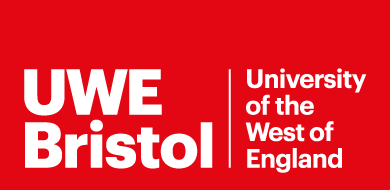 Guidance for students with Specific Learning Difficulties (SpLDs) and their Mentors/Supervisors/Practice Educators on placementWhat is a Specific Learning Difficulty? Specific Learning Difficulty is an umbrella term sometimes used as a synonym for dyslexia but now generally accepted as also including dyspraxia, dyscalculia, dysgraphia and attention deficit disorder (ADD) or attention deficit hyperactivity disorder (ADHD).As with any disability, no two individuals experience the same combination of difficulties and some students may exhibit signs of more than one SpLD.  However, these learning difficulties typically affect reading, writing and spelling as well as organisation, memory and sequencing.The Legal ContextUnder the Equality Act 2010 the protected characteristic of disability applies to a person who has a physical or mental impairment that has a substantial and long-term adverse effect on their ability to carry out normal day-to-day activities. An SpLD is considered to be a disability and therefore health professionals with an SpLD are entitled to receive ‘reasonable adjustments’ both in the educational institution and in the workplace.  ‘Reasonable’ in this context means adjustments which are practical and achievable in the context of the real working environment.  It is important to note that students who have declared a disability will still be expected to demonstrate that they are “fit for practice” – i.e. they must meet all the competencies and skills set by their professional body.  The difference is that reasonable adjustments should be in place before competence is assessed.Characteristic Difficulties For each of the potential difficulties listed as commonly attributed to a SpLD, the individual will be somewhere on a continuum ranging from no difficulty at all in that area through to severe difficulties. Many students will have already developed effective coping strategies for managing any difficulties they have.Potential difficulties for a person with a SpLD: Short-term memory problems with poor retention of information resulting in difficulties with remembering verbal instructions, telephone messages, complicated medical terms Difficulties with processing information quickly so that the student may take a few moments to think things through, take longer to learn routines or procedures, to understand exactly what is being demanded or to read calibrations on equipment Organisational skills and time management problems so the student may have problems with planning ahead and scheduling tasks, find it hard to remember appointments and have problems with prioritising work Difficulties with sequencing, such as correctly ordering letters, numbers, tasks, files (alphabetically or sequentially) or retelling an incident Problems with motor skills causing untidy handwriting or a slow writing speedDifficulties with orientation may result in a student having problems with identifying left and right, losing their way easily, and finding it hard to follow lines across charts correctly Problems with concentration and distractibility so they may find it difficult to stay on task and need more effort to focus which may lead to tirednessTypical positive attributes: SpLD should not be seen as a weakness as it can also offer many positive and valuable attributes as well.  Some of these can include:IntuitiveGood strategic thinkersGood at problem solvingCreative and originalResilient / determinedHolistic thinkers (see the whole picture)General guidance for mentors/supervisors/practice educators when supporting students with SpLDs on placementMeet with the student before or at the beginning of the placement to discuss theirsupport and strategiesConsider the specific needs that the student may have and discuss the following:Ask whether or not the student has concerns about any particular areas of practice.  Please be aware though that the student may have been recently diagnosed and may not fully appreciate the impact it may have, or the strategies that are needed.   Fully understanding the disability can take some time.Discuss any strategies that they may already have in place to compensate for these difficulties – how do they normally manage? As their mentor/ supervisor/practice educator, is there anything you can do to help support them?Talk about possible solutions and strategies for supporting them.  Discuss actual scenarios found in the workplace.Discuss the effectiveness of these strategies, and how plausible or implausible those strategies may be (for example, recording handover).   If you are unfamiliar with how to manage a situation, ask within your organisation - it is unlikely that the circumstance is as unique as it may first appear.Discuss alternative strategies that may be beneficial.Write these down for further reference.Meet with the student regularly (as part of routine supervision) to discuss progress and evaluate how the support strategies are working for both student and staffPromote a culture of inclusivity, where individuals feel able to discuss their specific needs without fear of discrimination or negative attitudesUWE hopes that students will feel that their mentor/supervisor/practice educator is open and approachable and will react to their disclosure of an SpLD in a positive and supportive wayBear in mind that most students with an SpLD will do well on placement, but will do even better with the appropriate supportRemember that SpLDs affect individuals in different ways, so a strategy that is helpful for one student might not be helpful for anotherThe following pages contain tips for mentors/supervisors/practice educators to help support students with SpLDs and make reasonable adjustments for them, plus strategies for students to help them to overcome some of the difficulties they may experience. Many of the strategies in this document could well be part of general good practice within the work place already.Area of Difficulty: Speaking, Listening and RememberingArea of Difficulty: Writing and Recording InformationArea of Difficulty: ReadingArea of Difficulty: Organisation and Time ManagementArea of Difficulty: Motor SkillsArea of Difficulty: Drug Administration (for Nursing students only)Please see Page 30-33 of ‘Royal College of Nursing:  Dyslexia, dyspraxia and dyscalculia: a toolkit for nursing staff’ for detailed guidance and strategies around this area.https://www.rcn.org.uk/professional-development/publications/pub-003835Further Information: For advice about meeting disabled students' needs, through specialist equipment or support including alternative formats, assistive technology, reasonable adjustments and Disabled Students’ Allowances funding.Royal College of Nursing:  Dyslexia, dyspraxia and dyscalculia: a toolkit for nursing staffhttps://www.rcn.org.uk/professional-development/publications/pub-003835British Dyslexia Associationhttp://www.bdadyslexia.org.uk/UWE Disability Service: http://www1.uwe.ac.uk/students/studysupport/disabilityservices.aspxAcknowledgements:We are indebted to the following whose documents have informed this document:University of Surrey Additional Learning Support ServiceUniversity of Southampton School of Health SciencesBirmingham City University